Nom :	Prénom :Classe : 2C	N° :Dossier de révisions à faire régulièrement (à domicile, à l’étude, en remédiation, etc.)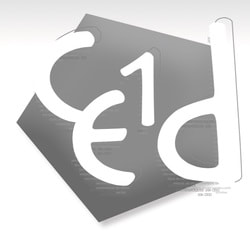 Limite-toi à une page par jour, cela est suffisant.Fais ça de ton mieux et n’hésite pas à utiliser tous les outils à ta disposition.Un logo te permettra de reconnaitre les énoncés où tu peux te servir d’une calculatrice.Dernier conseil : 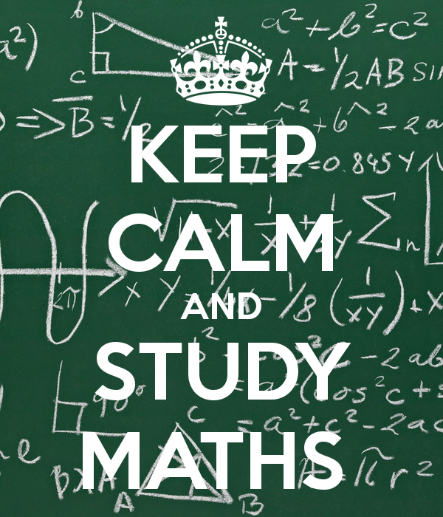 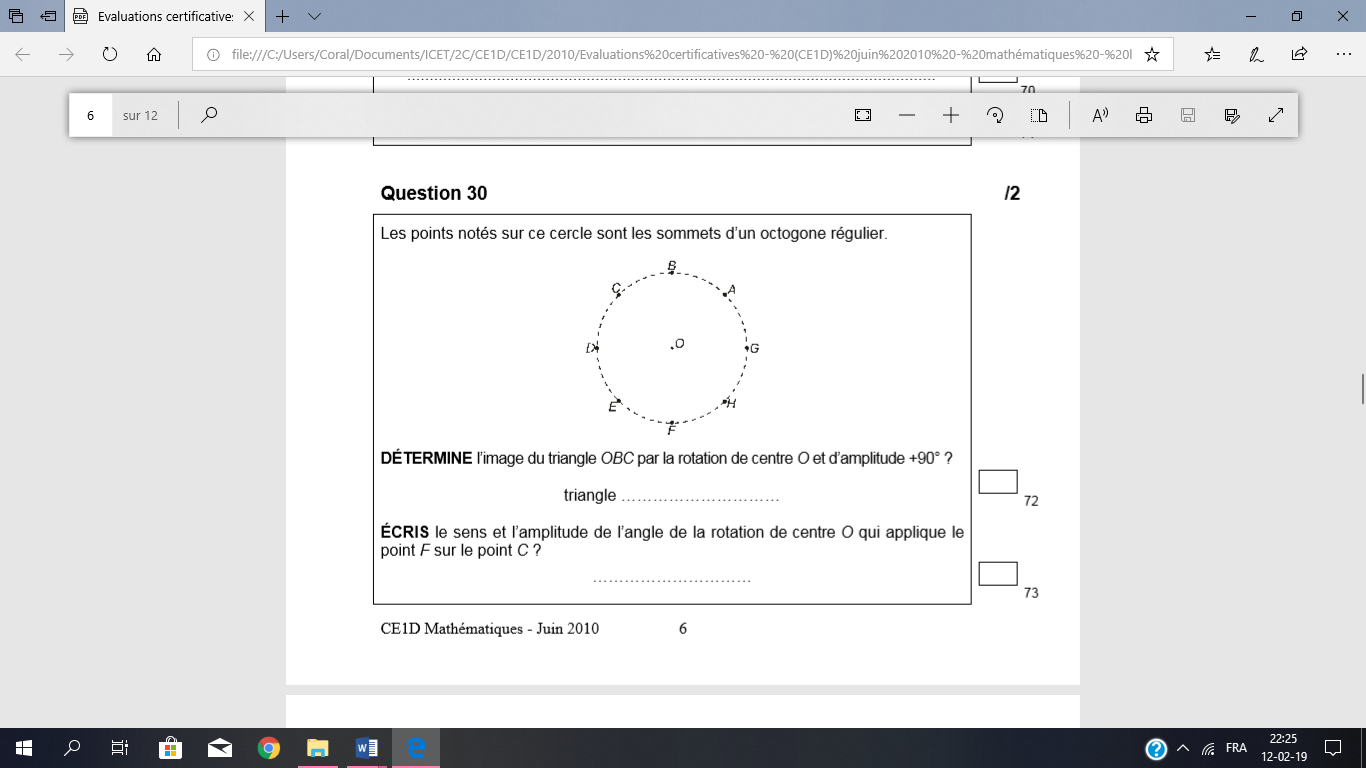 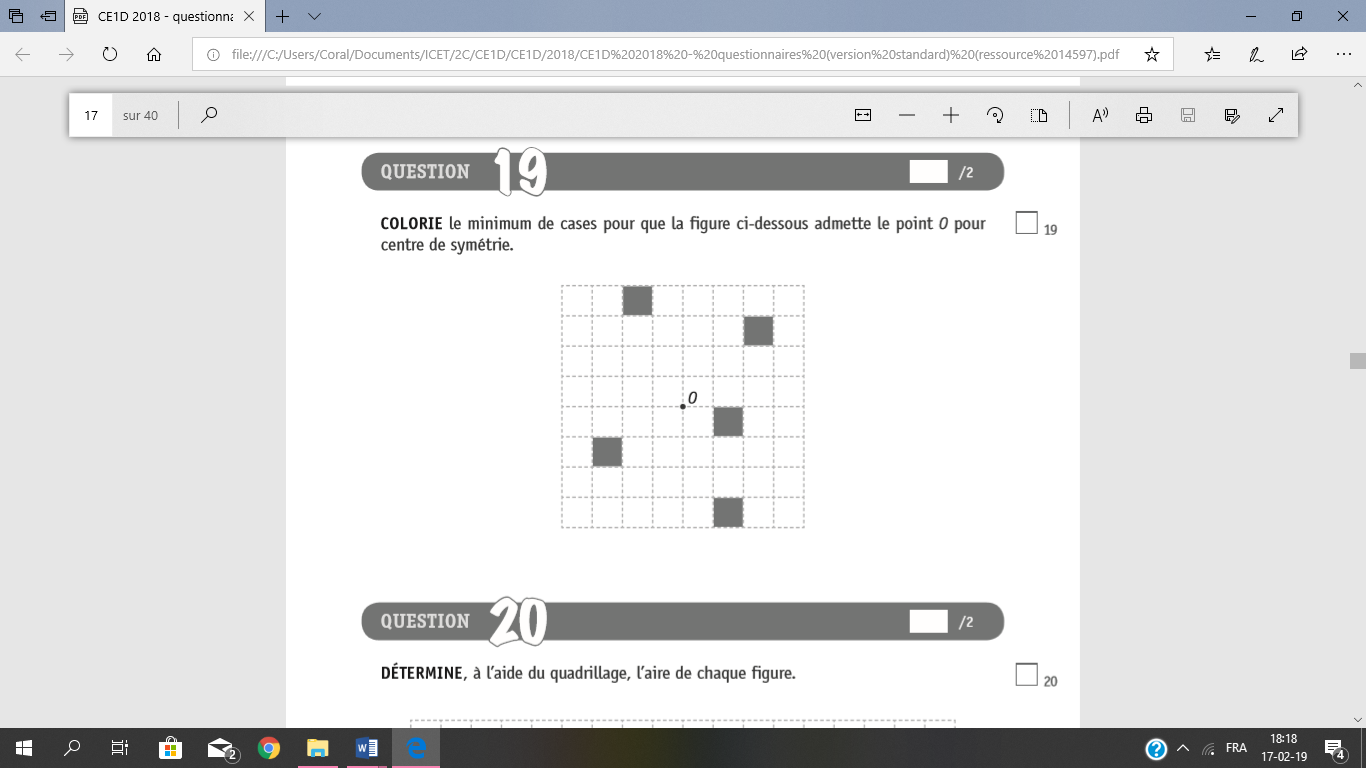 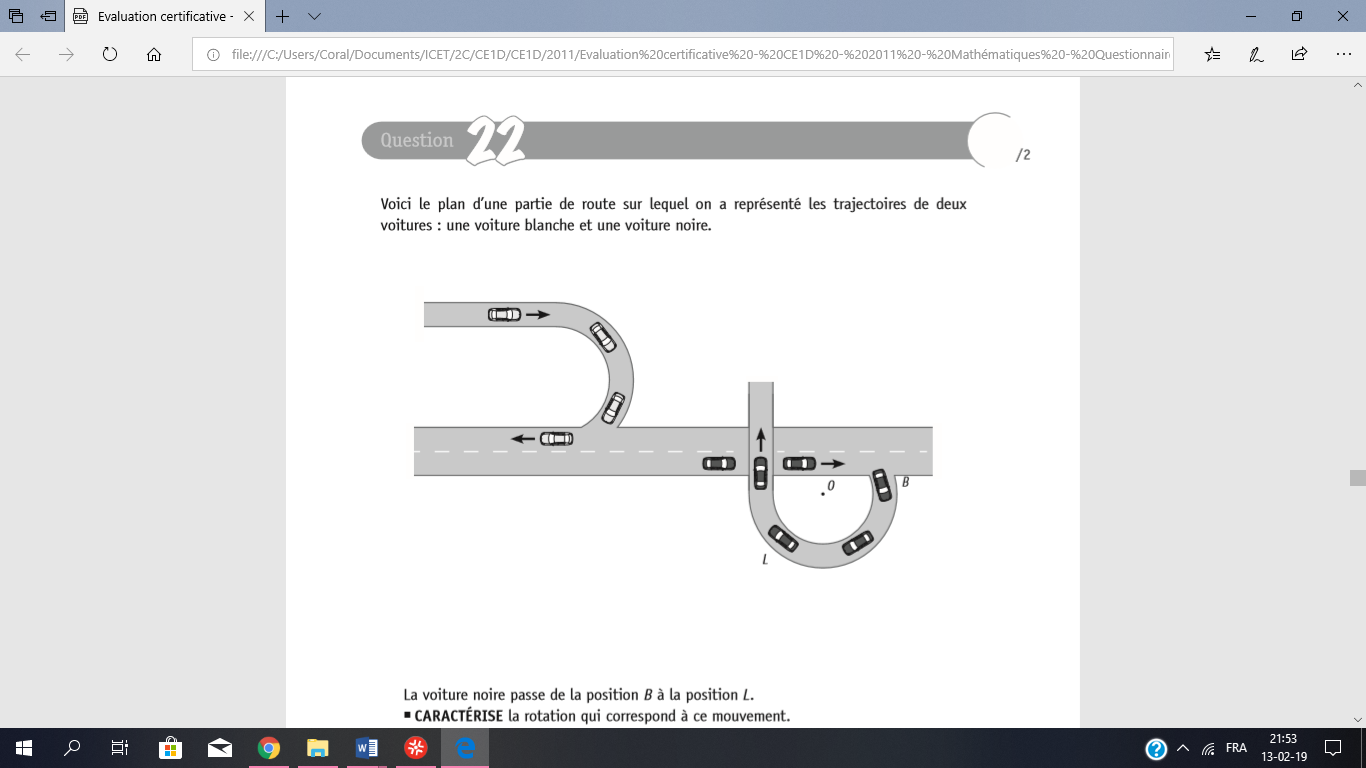 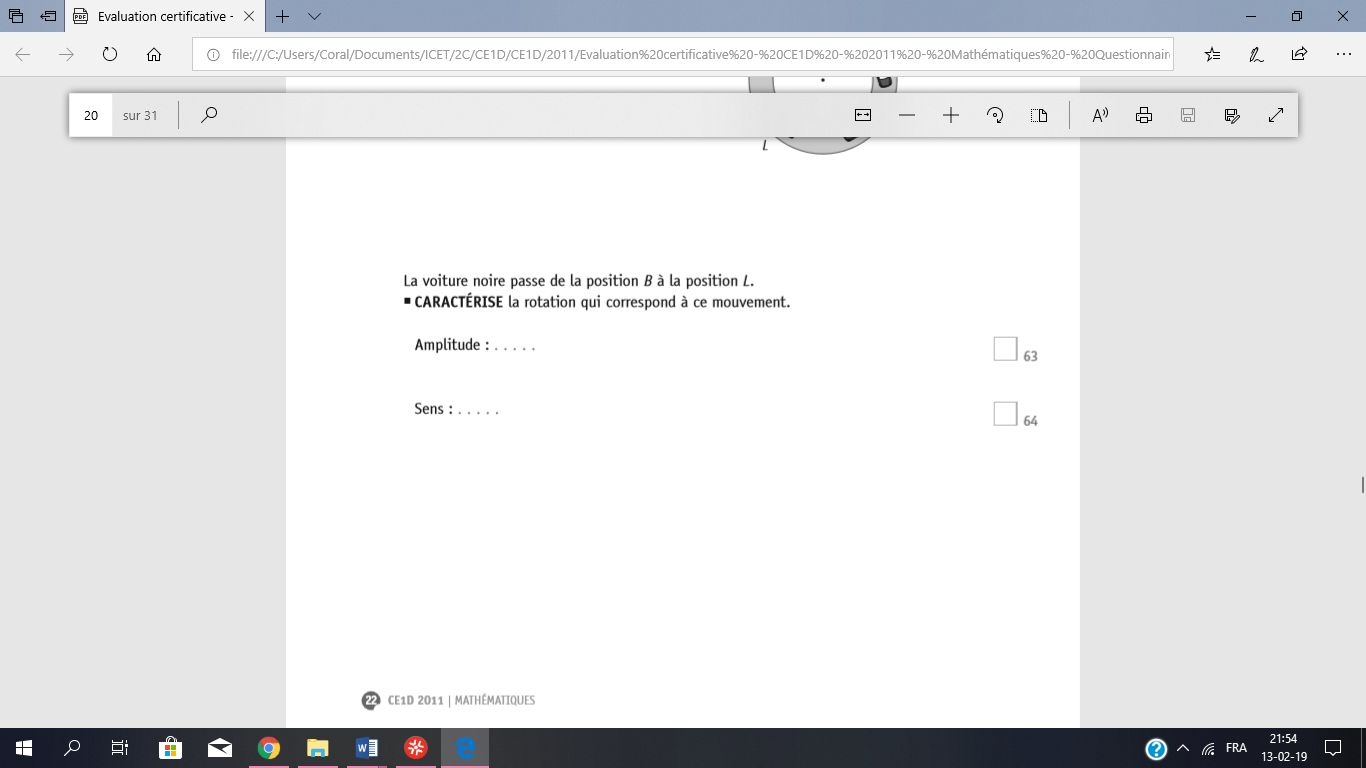 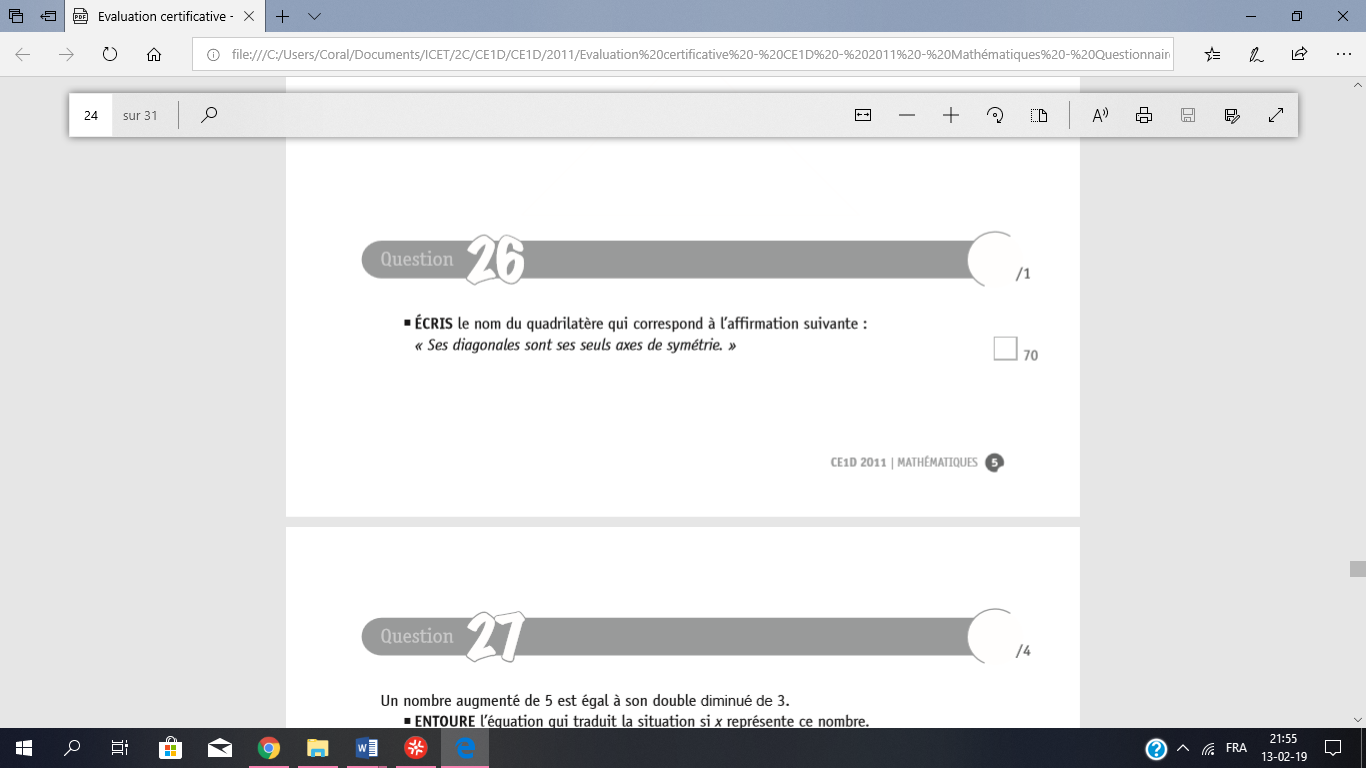 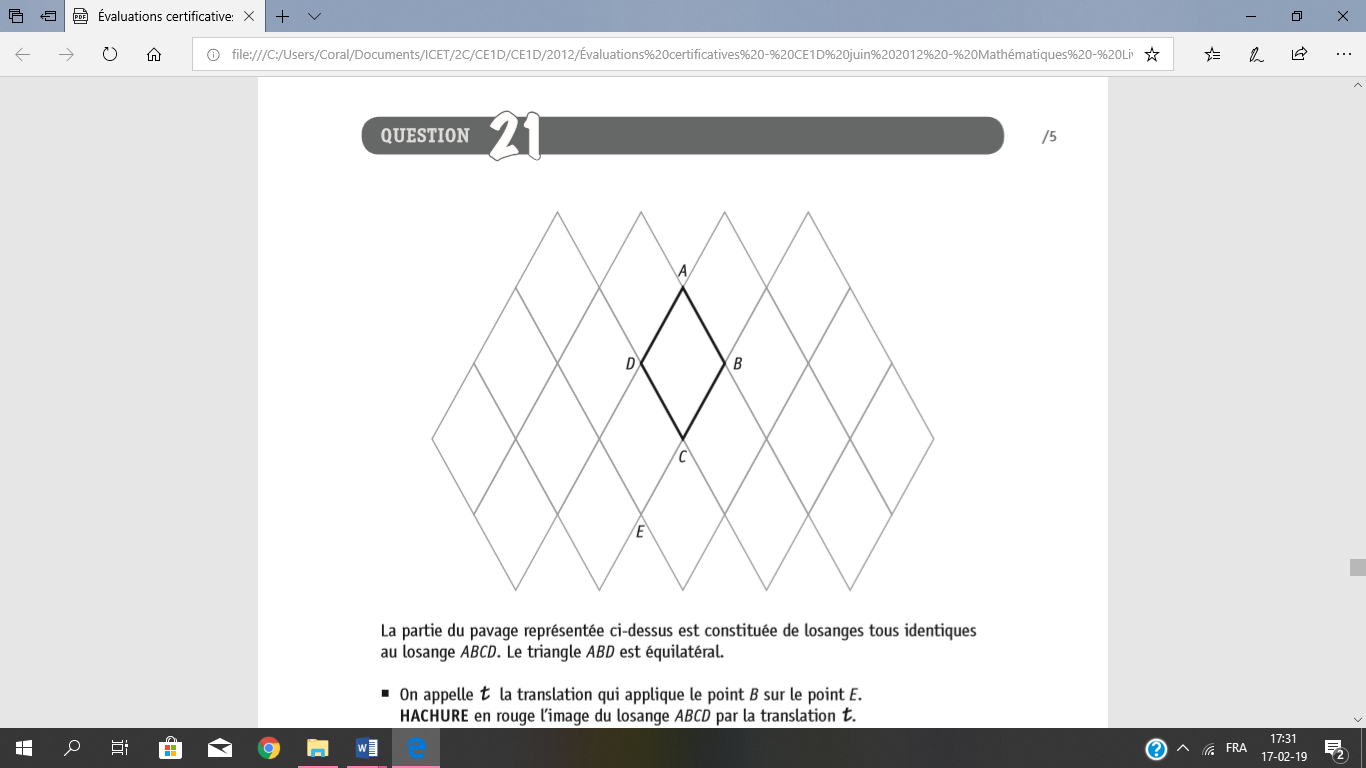 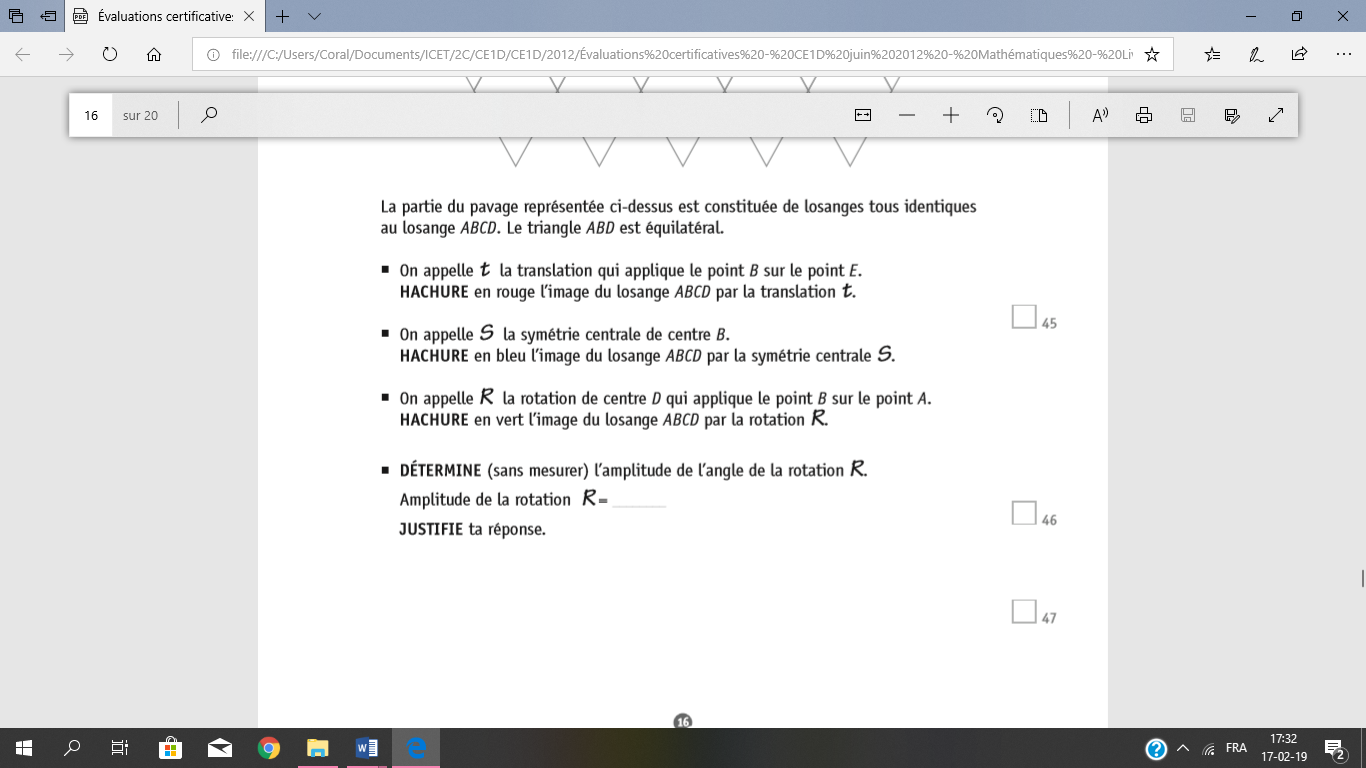 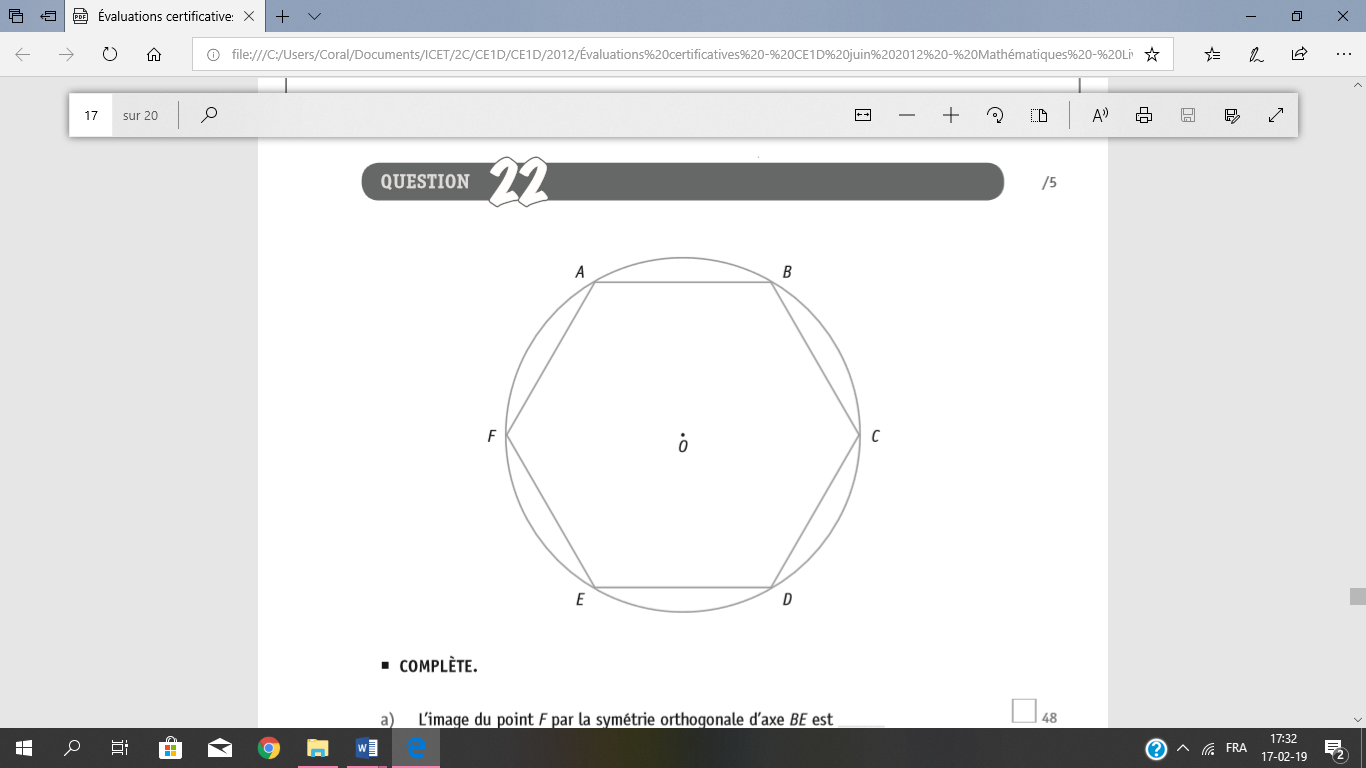 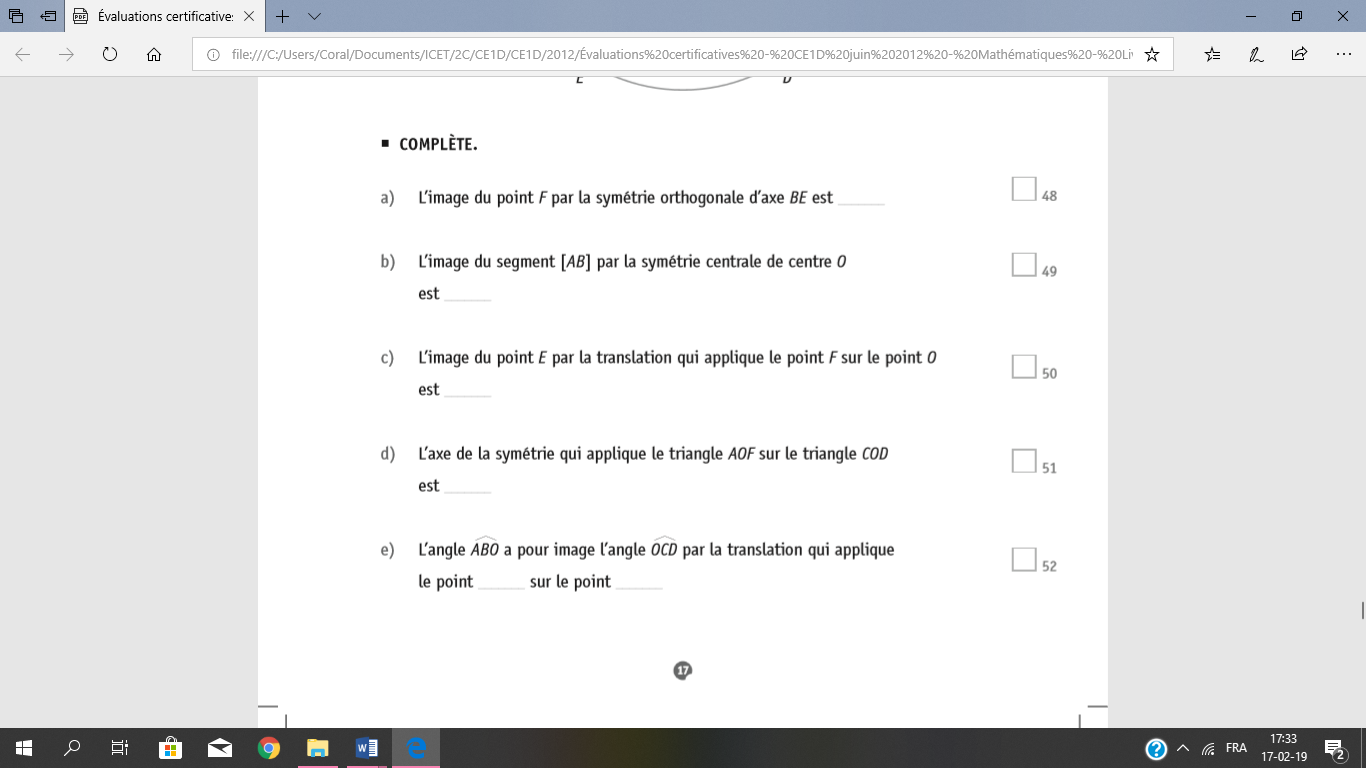 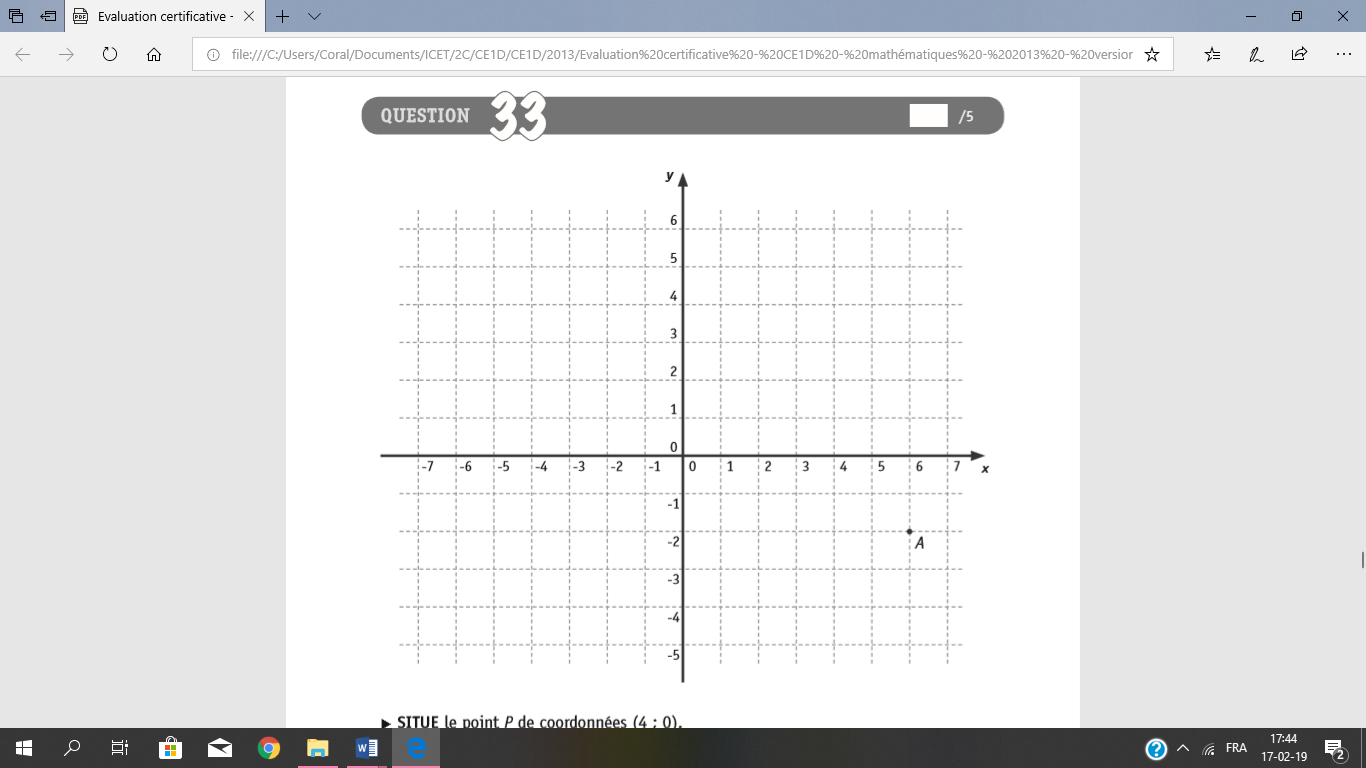 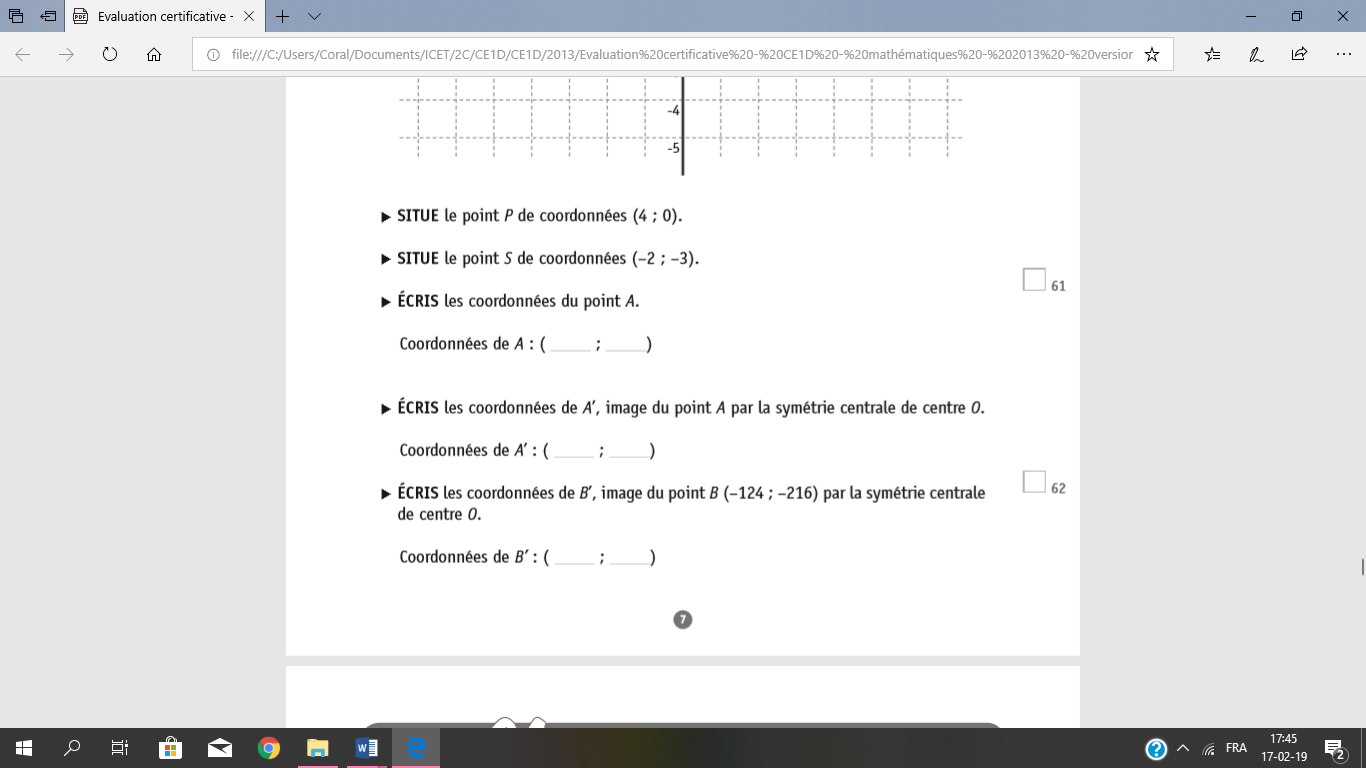 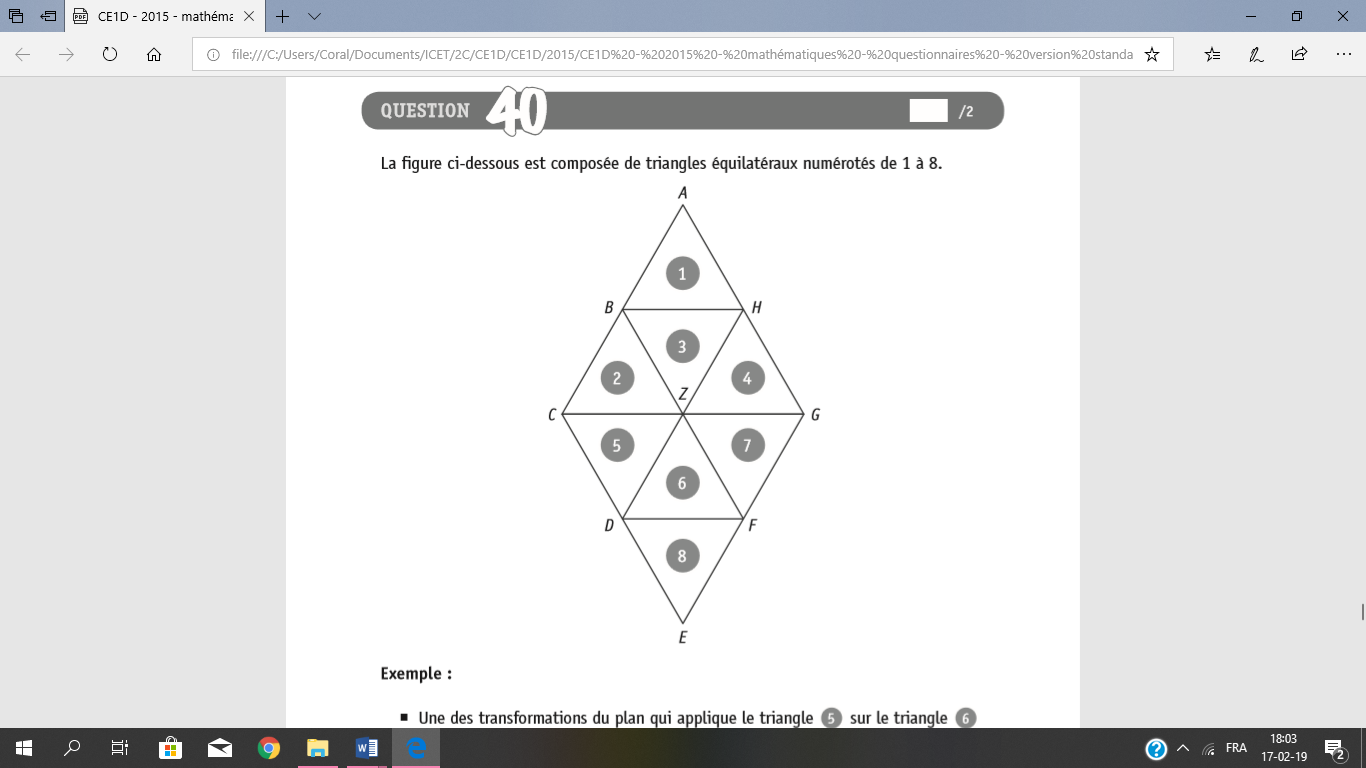 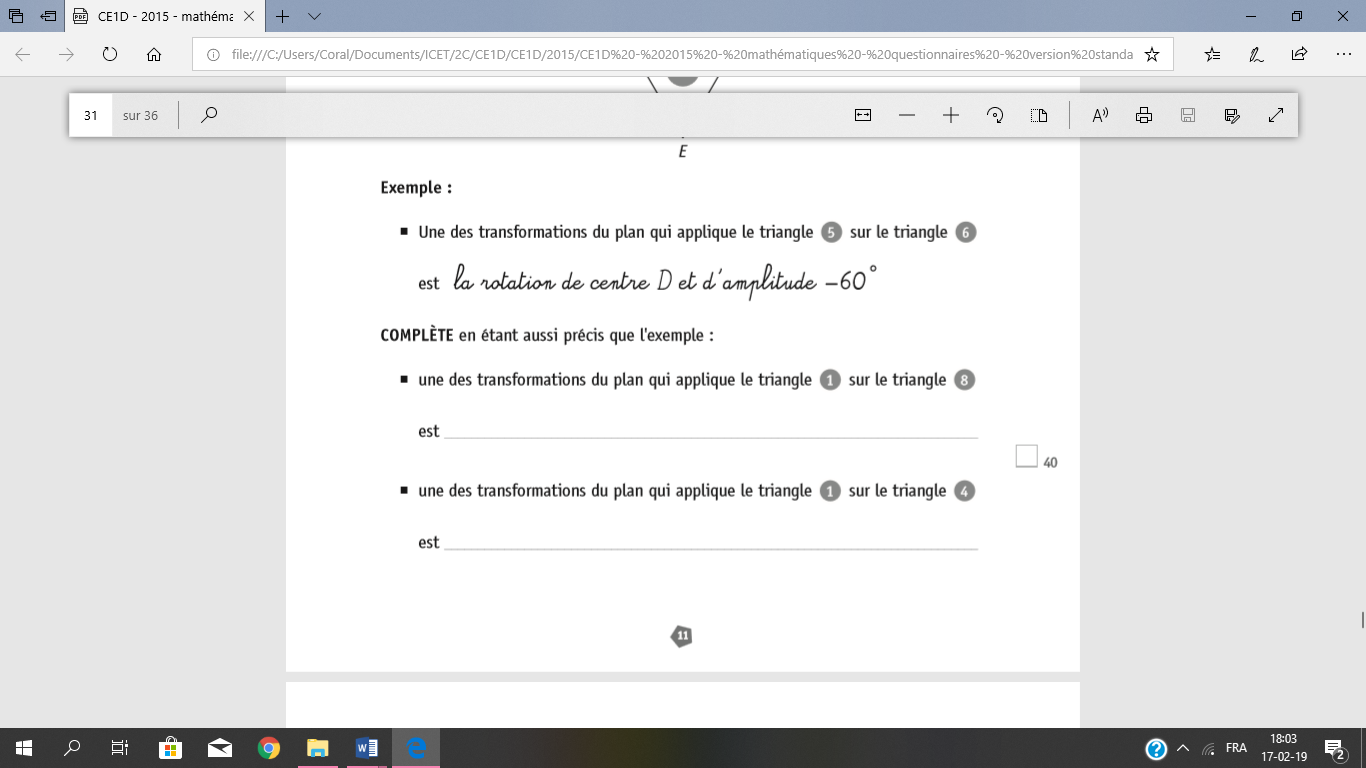 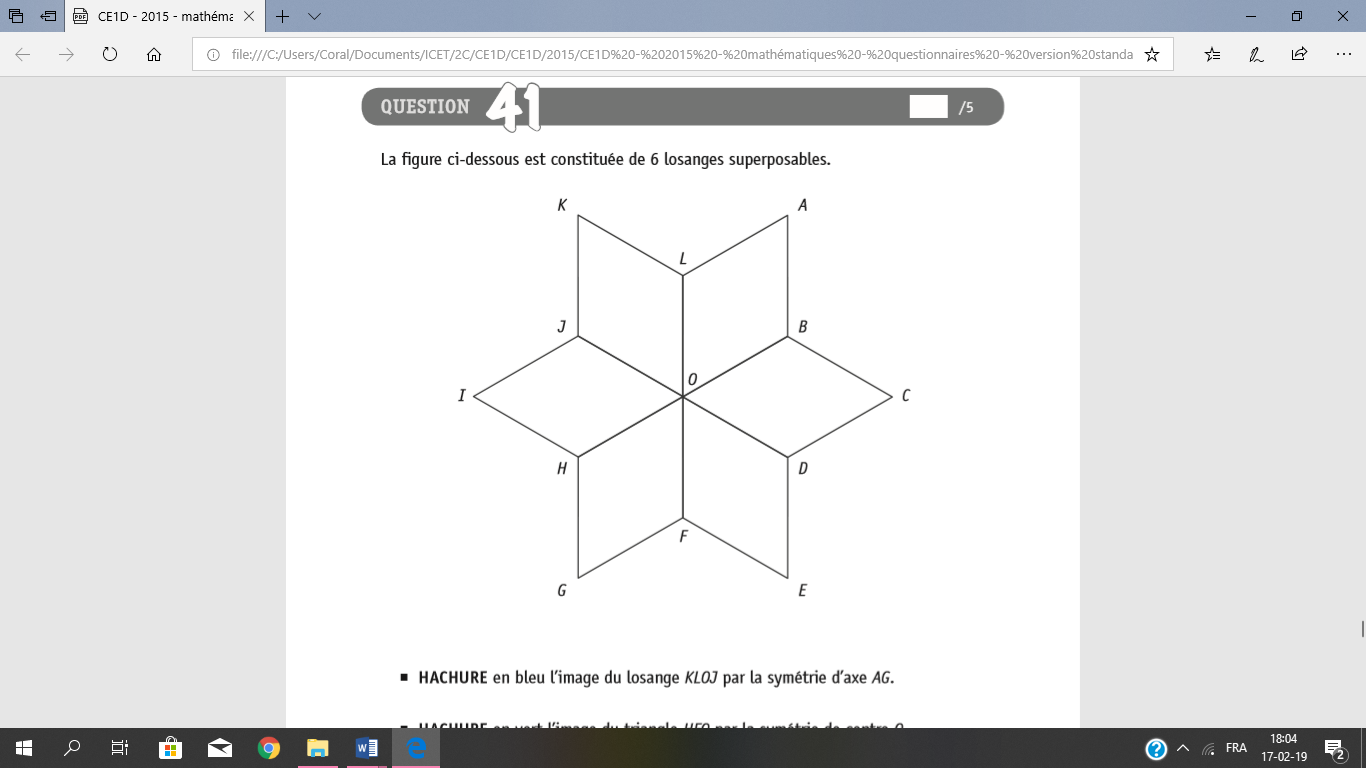 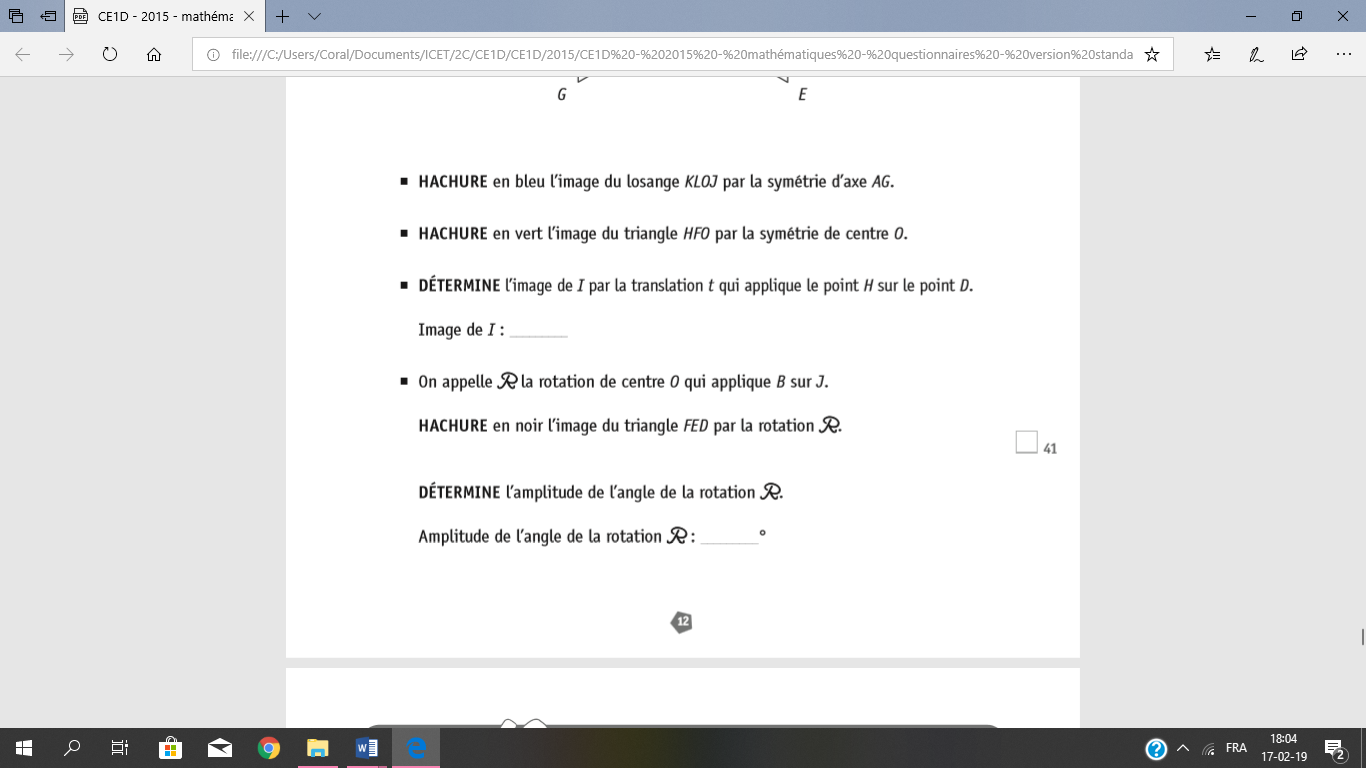 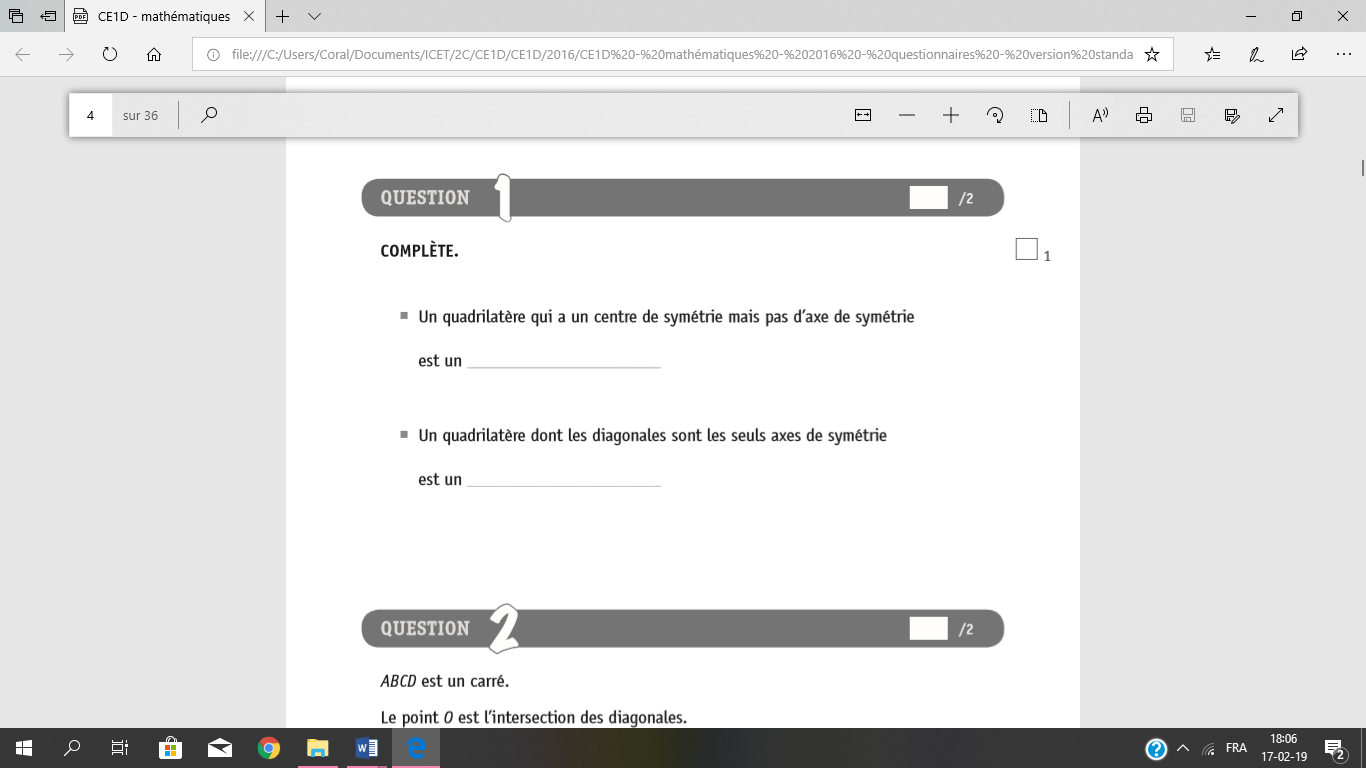 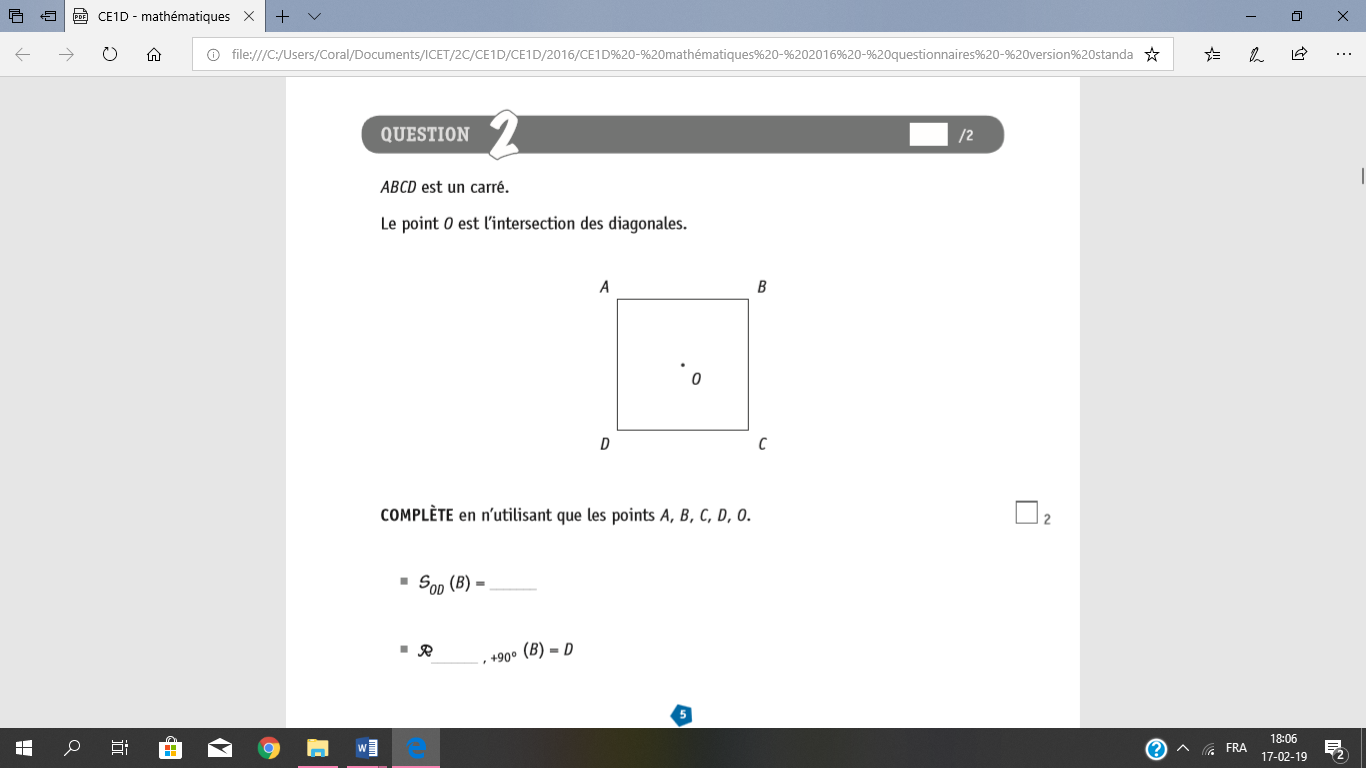 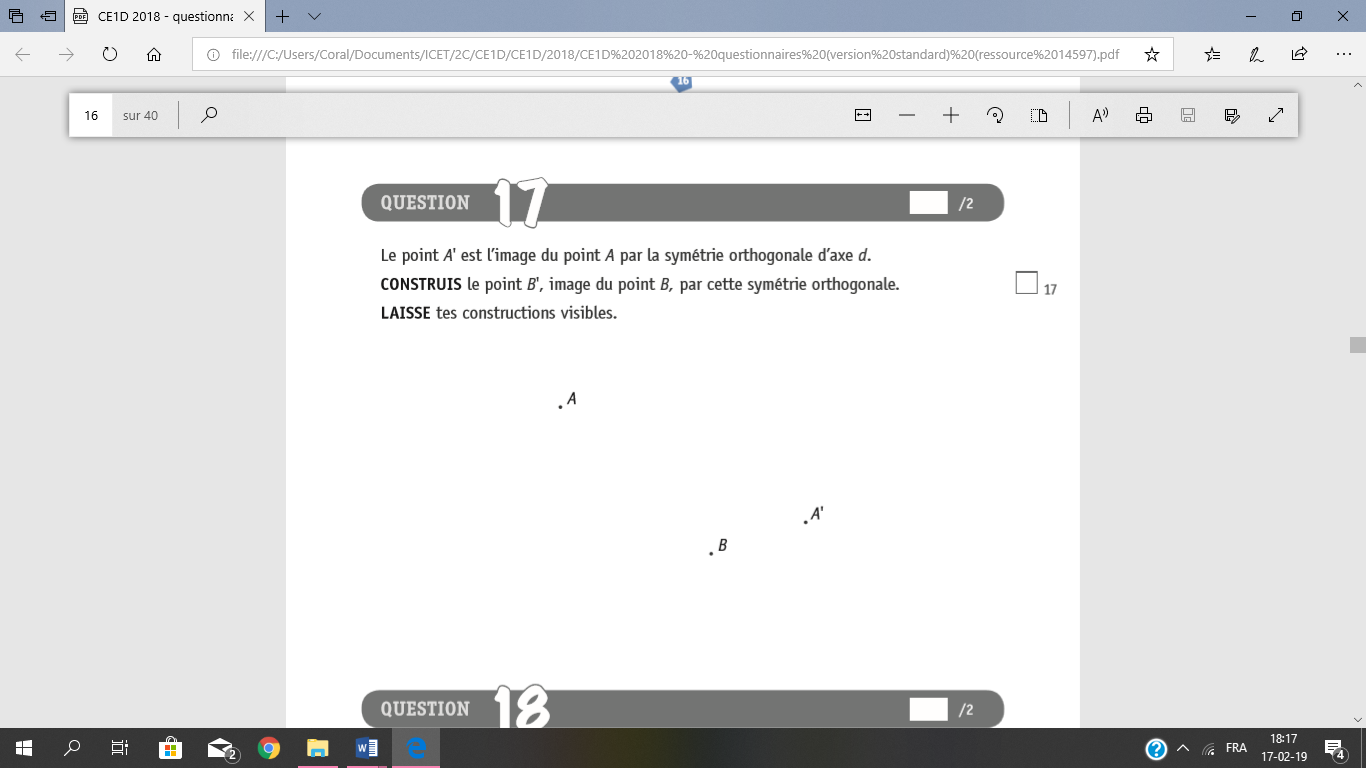 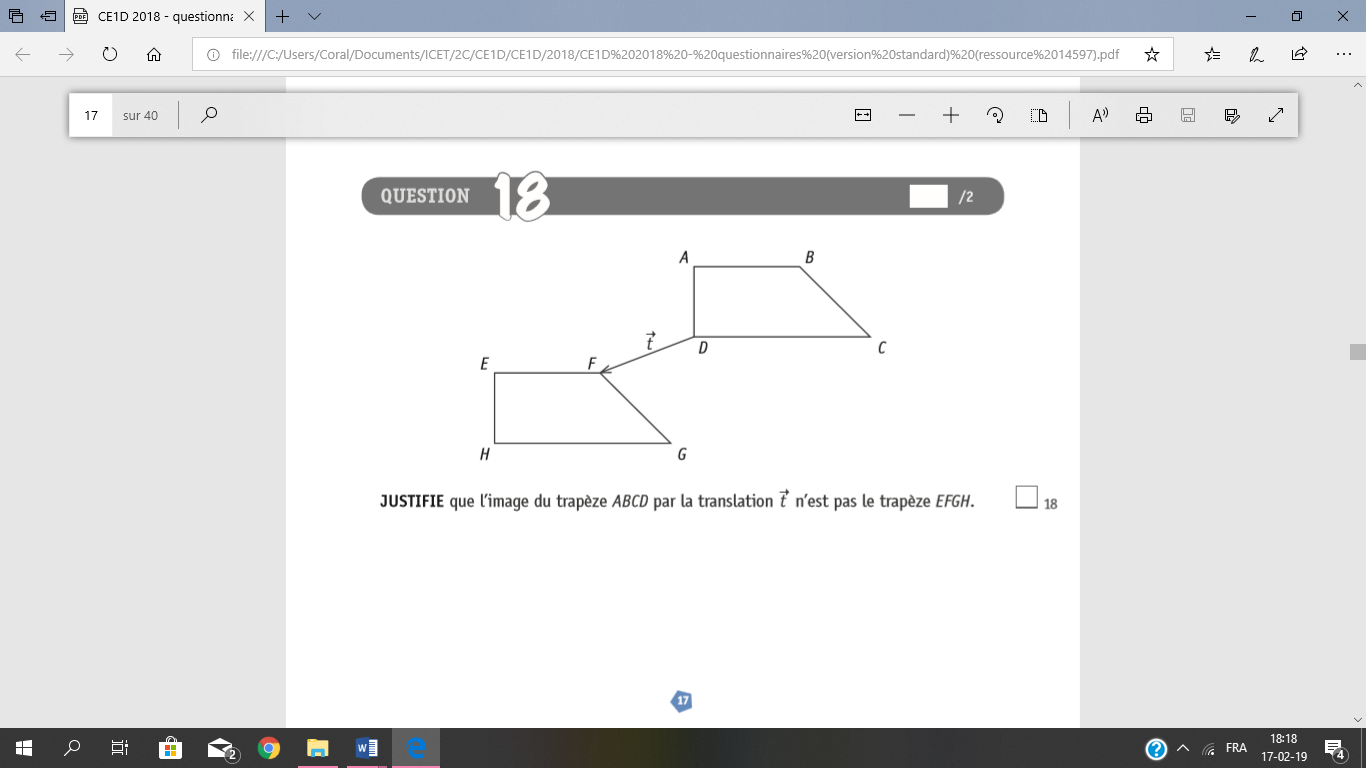 Solutions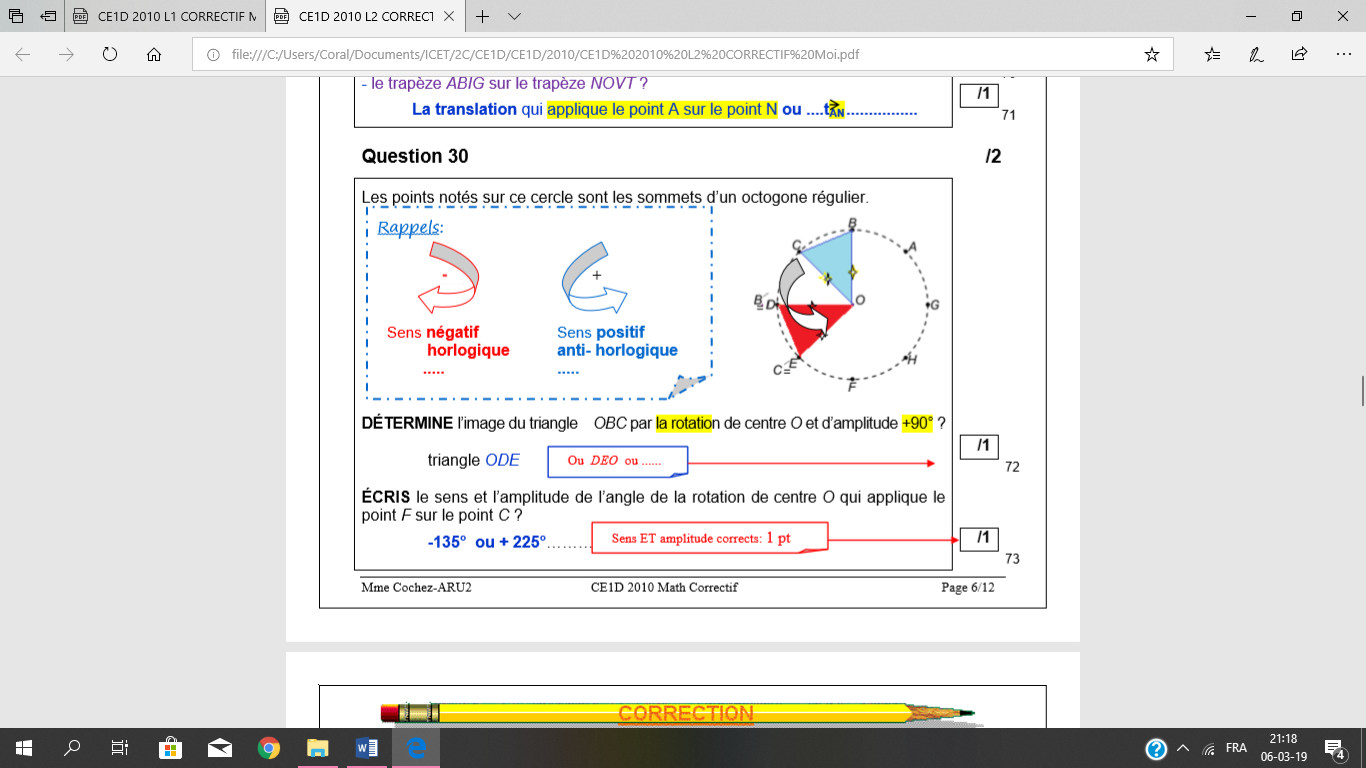 Question 19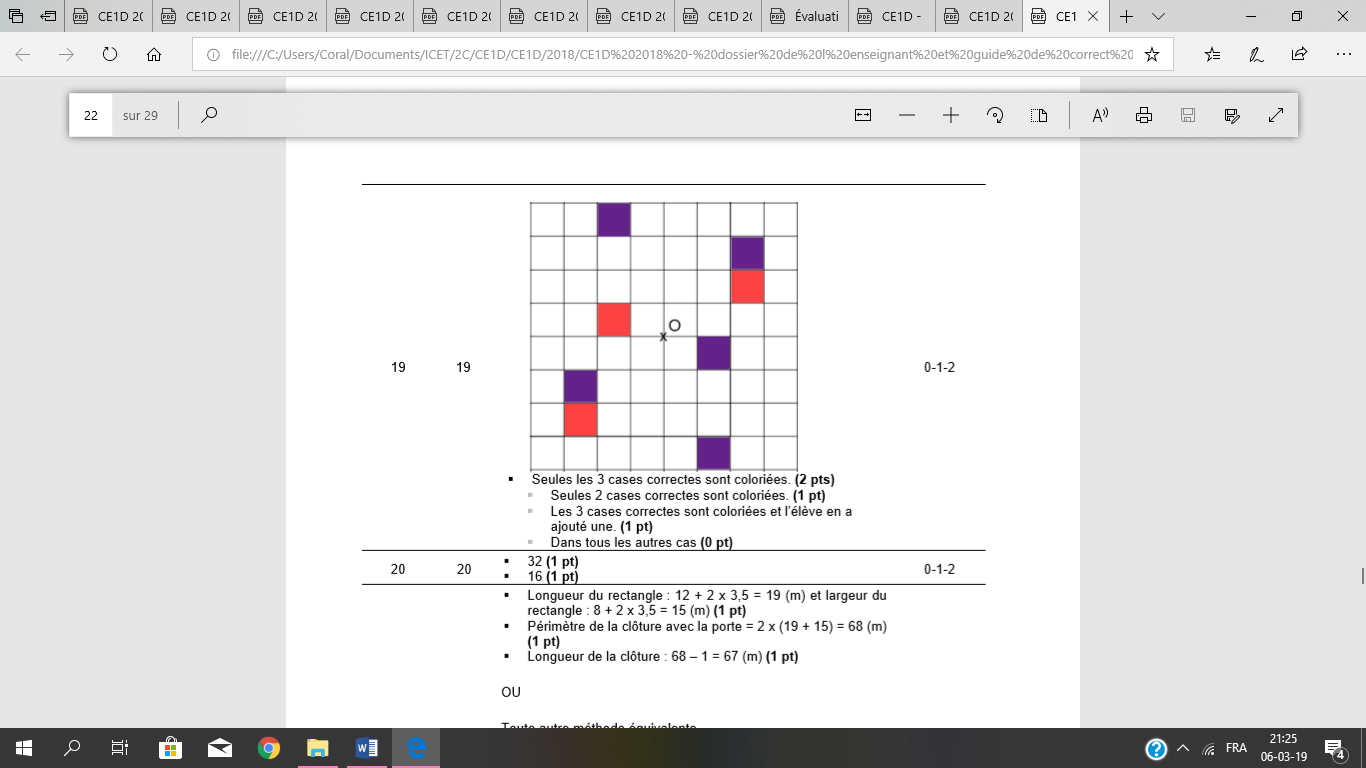 Question 22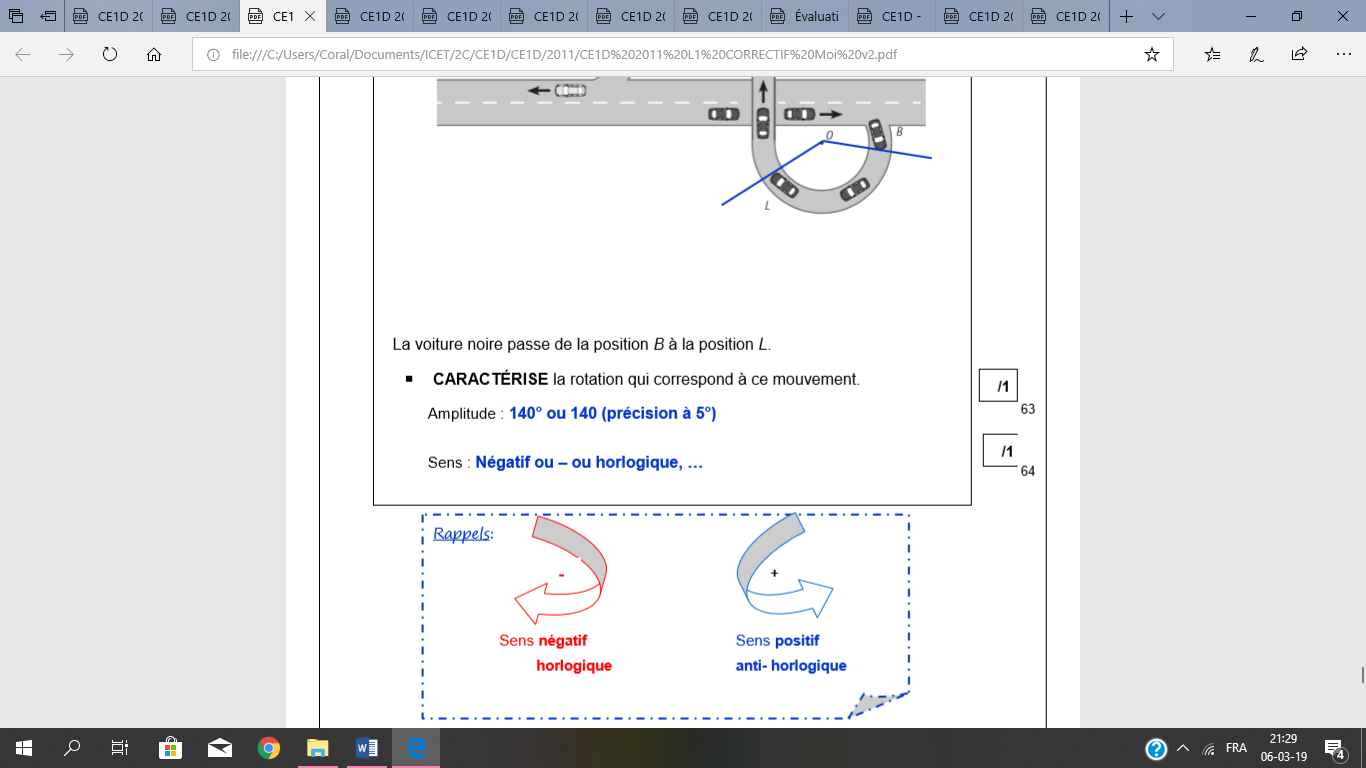 Question 26Le losangeQuestion 21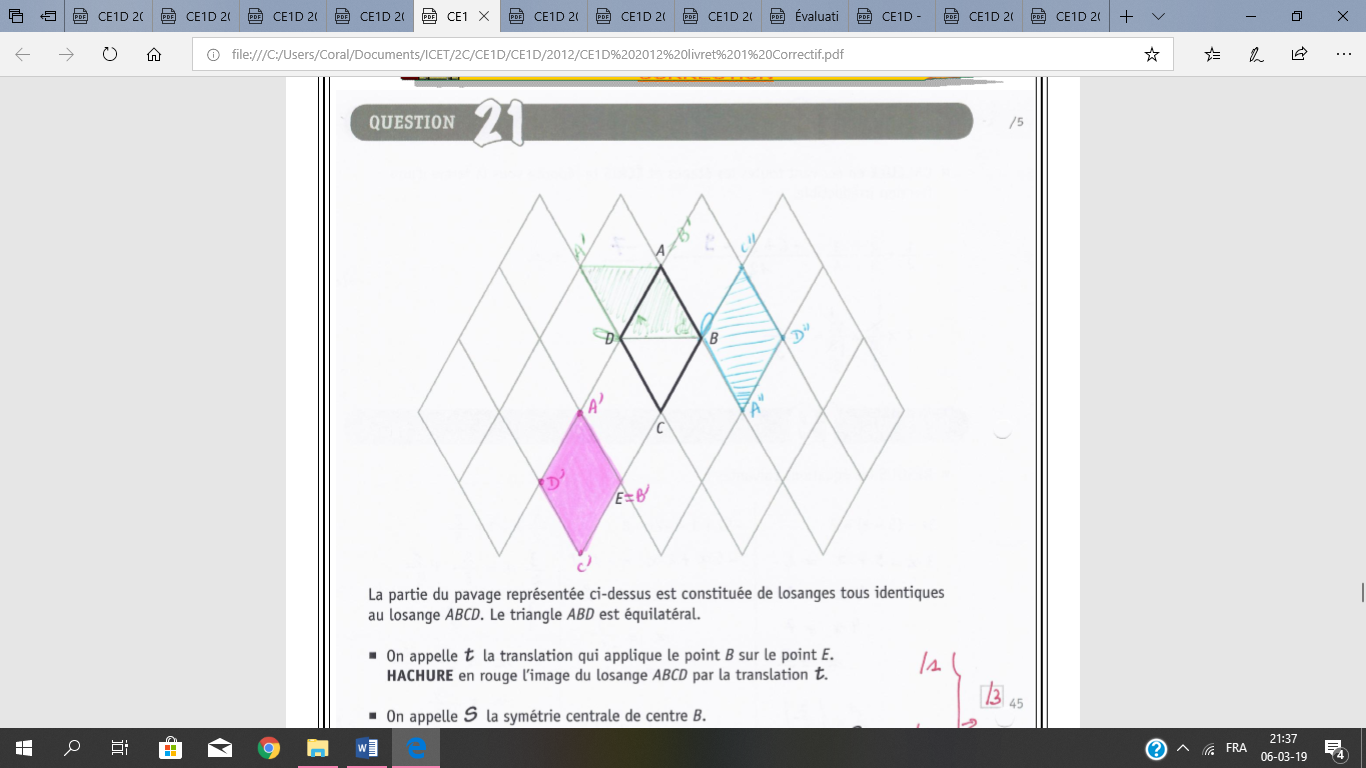 ● 60°● Car dans un triangle équilatéral, les 3 angles ont même amplitude  180° : 3 = 60°Question 22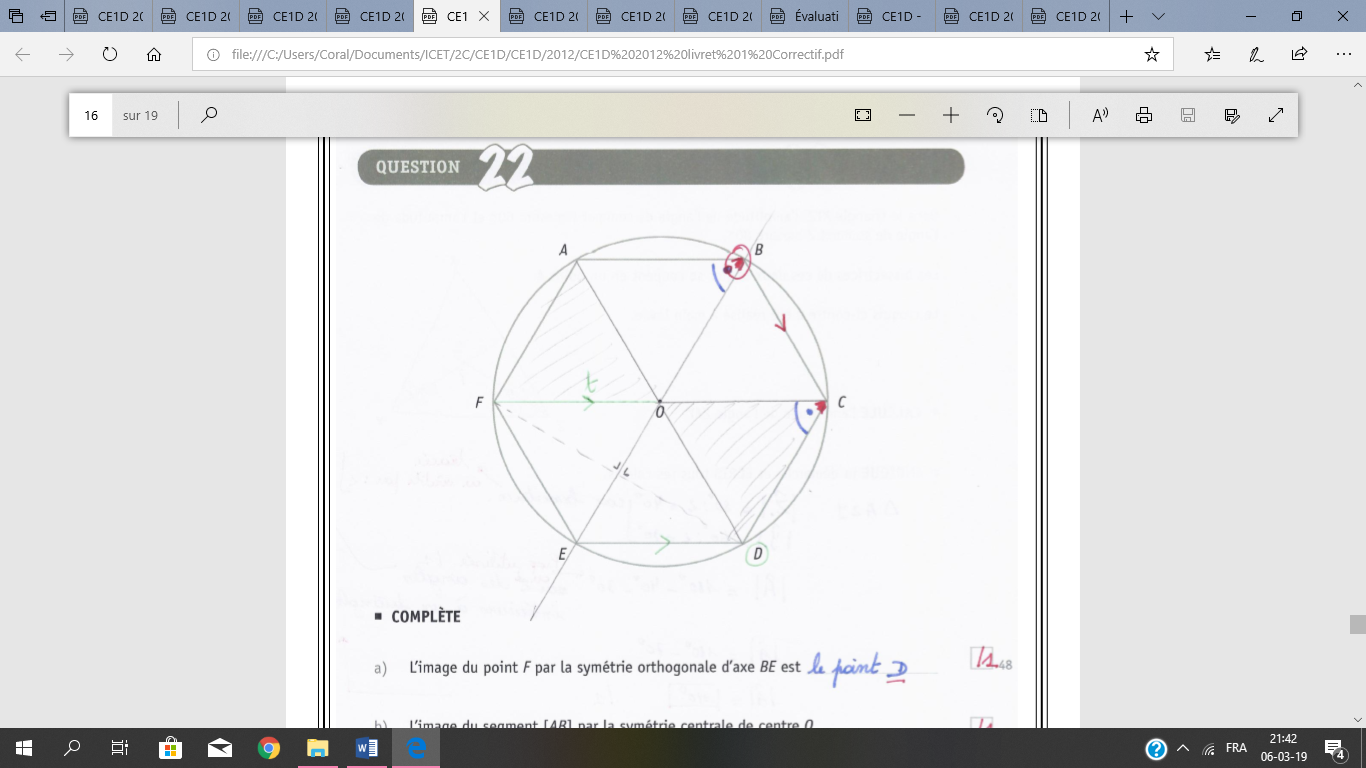 a) le point Db) le segment [DE]c) le point De) la droite BE (ou BO ou EO ou …)f) B sur C (ou A sur O ou F sur E ou …)Question 33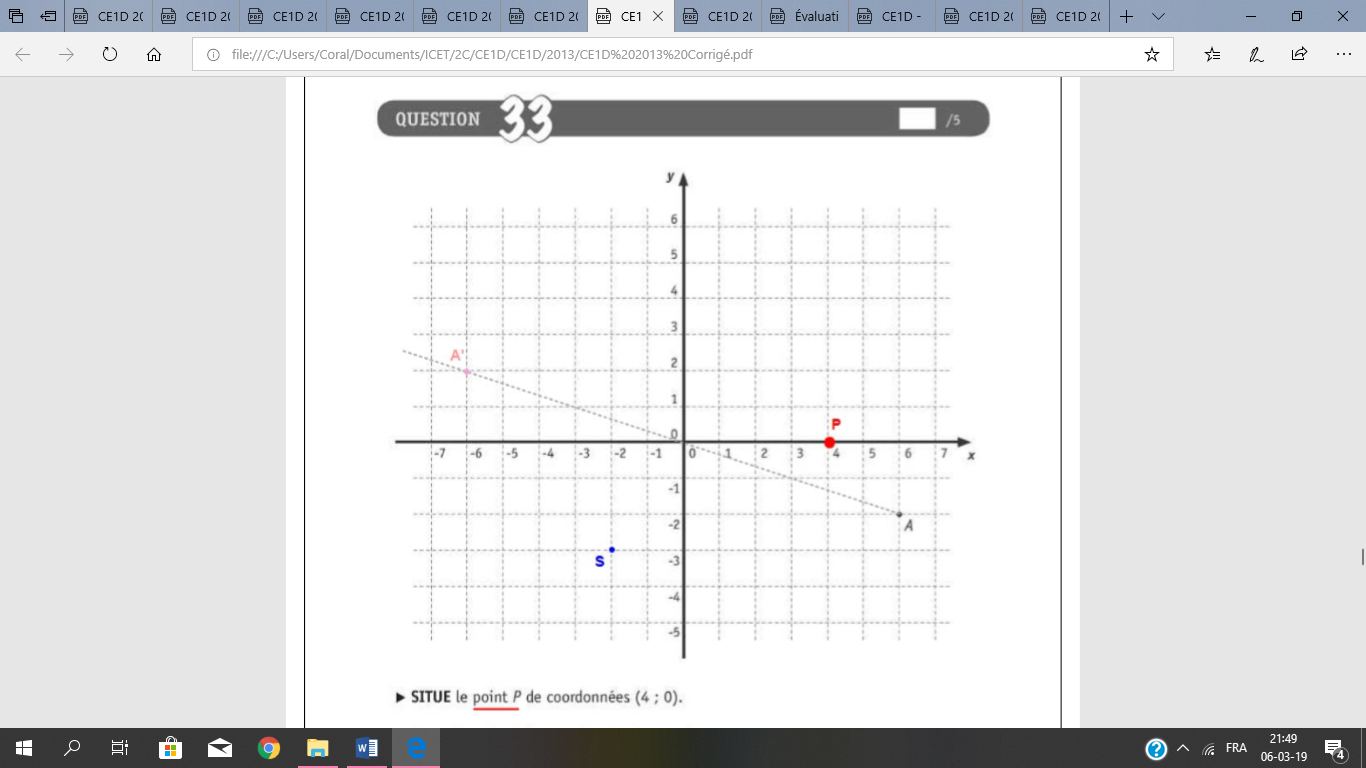  A (6 ; -2) A’ (-6 ; 2) B’ (124 ; 216)Question 40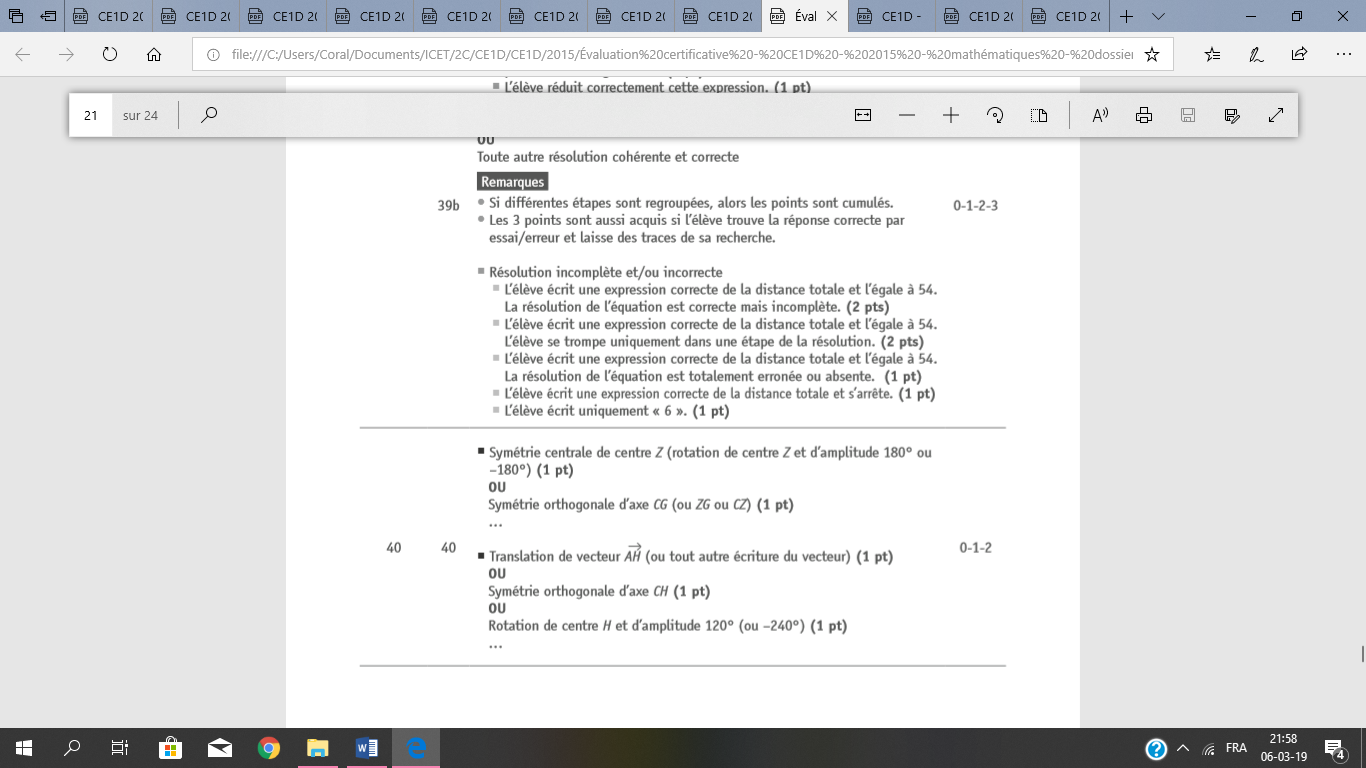 Question 41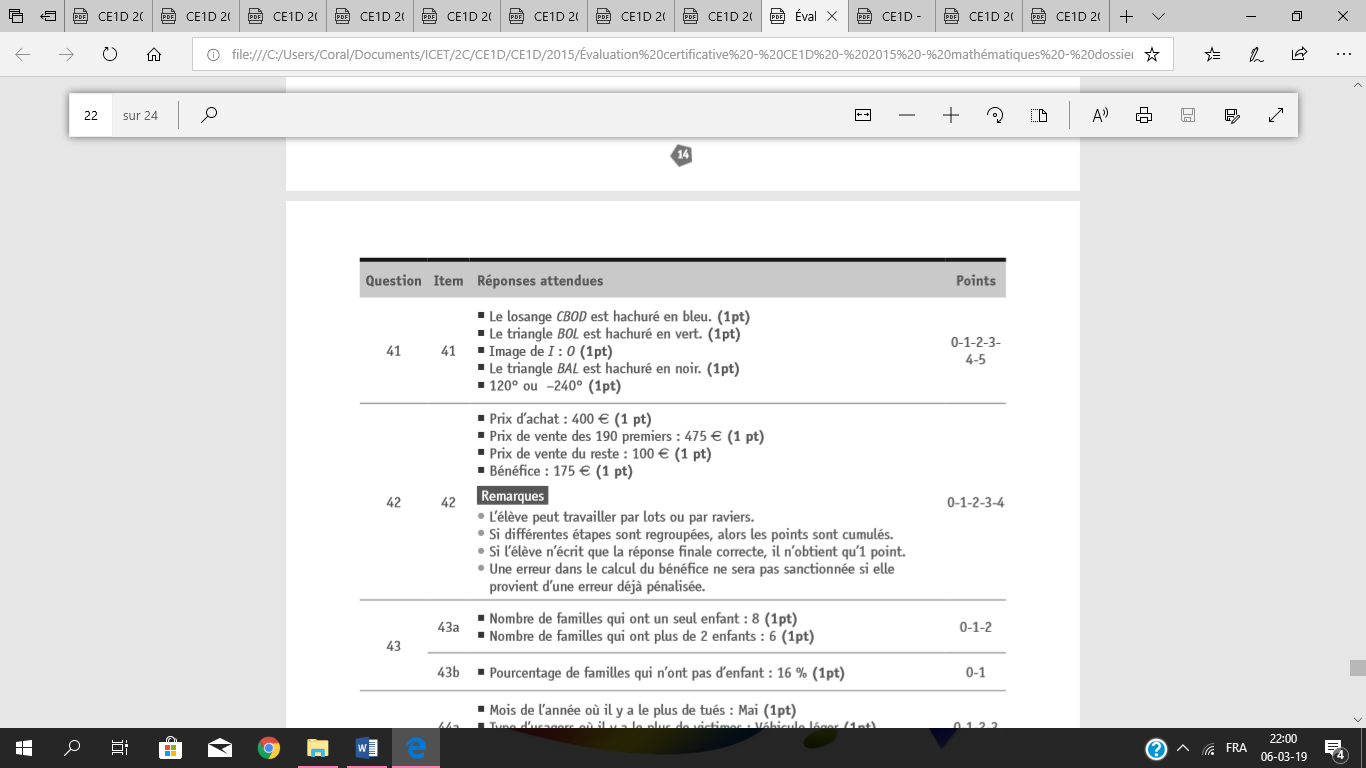 Question 1● Parallélogramme● LosangeQuestion 2● B● CQuestion 17Tracer la médiatrice du segment [AA’], puis trace le segment [BB’] qui a la même médiatrice.Question 18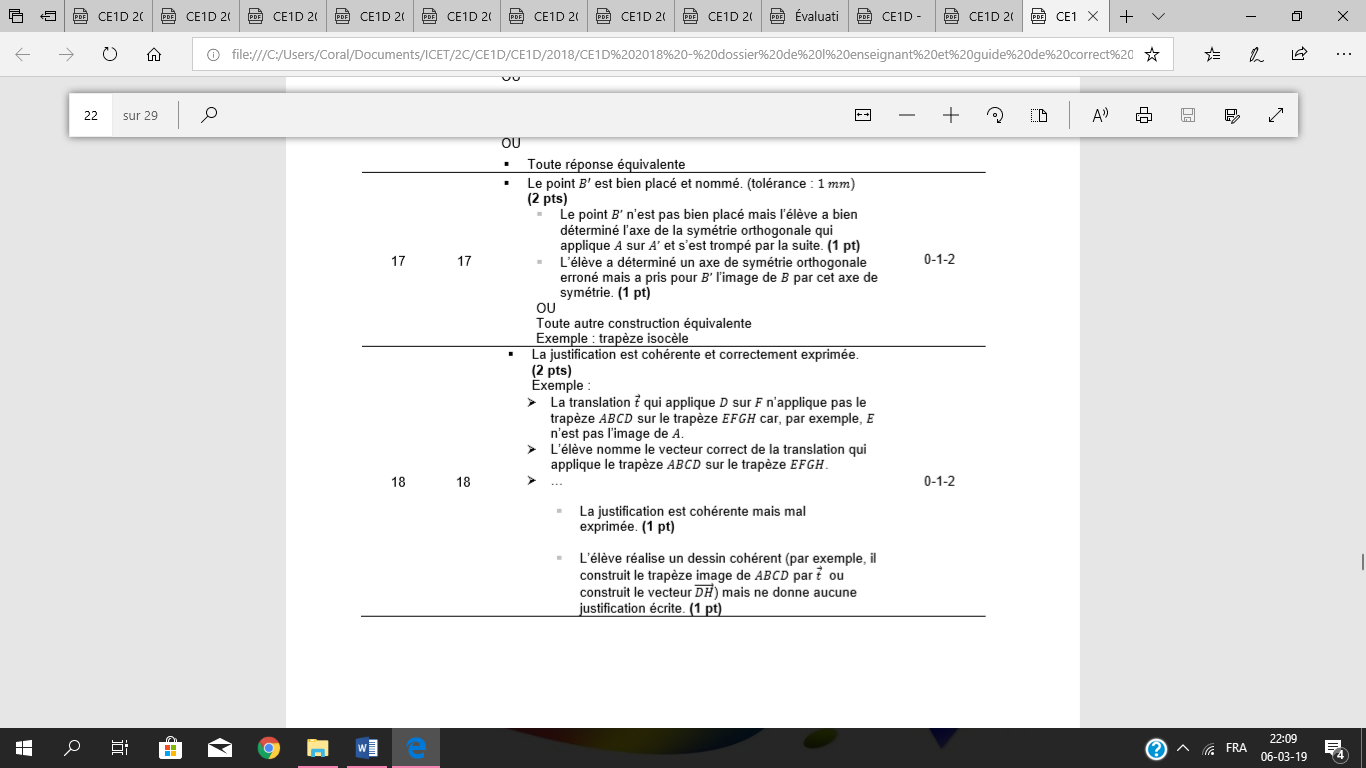 